opracowała: p.  M. Kaliszuk kl VII, VIII S.P.S. u.z.przedmioty – Zajęcia rozwijające kreatywność.24.06.2020r. Temat: Wakacje.Drodzy Rodzice, Kochani UczniowieBardzo proszę o przeczytanie poleceń dziecku. Dzieci czytające czytają samodzielnie.Proszę wykonaj karty pracy zgodnie z poleceniami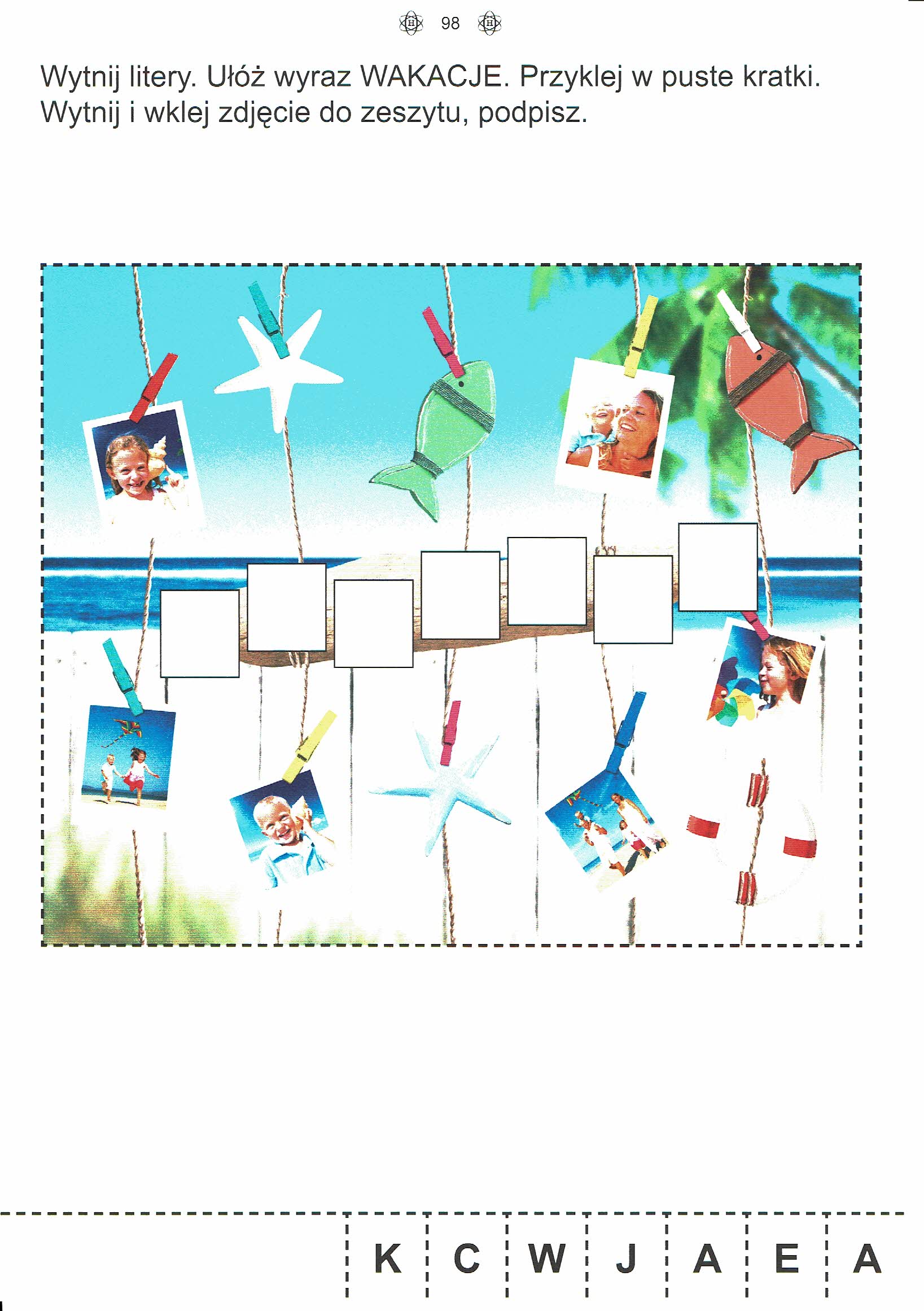 opracowała: p.  M. Kaliszuk kl VII, VIII S.P.S. u.z.przedmioty – Zajęcia rozwijające kreatywność.25.06.2020r. Temat: Kochany Tata.Drodzy Rodzice, Kochani UczniowieBardzo proszę o przeczytanie poleceń dziecku. Dzieci czytające czytają samodzielnie.Proszę wykonaj karty pracy zgodnie z poleceniami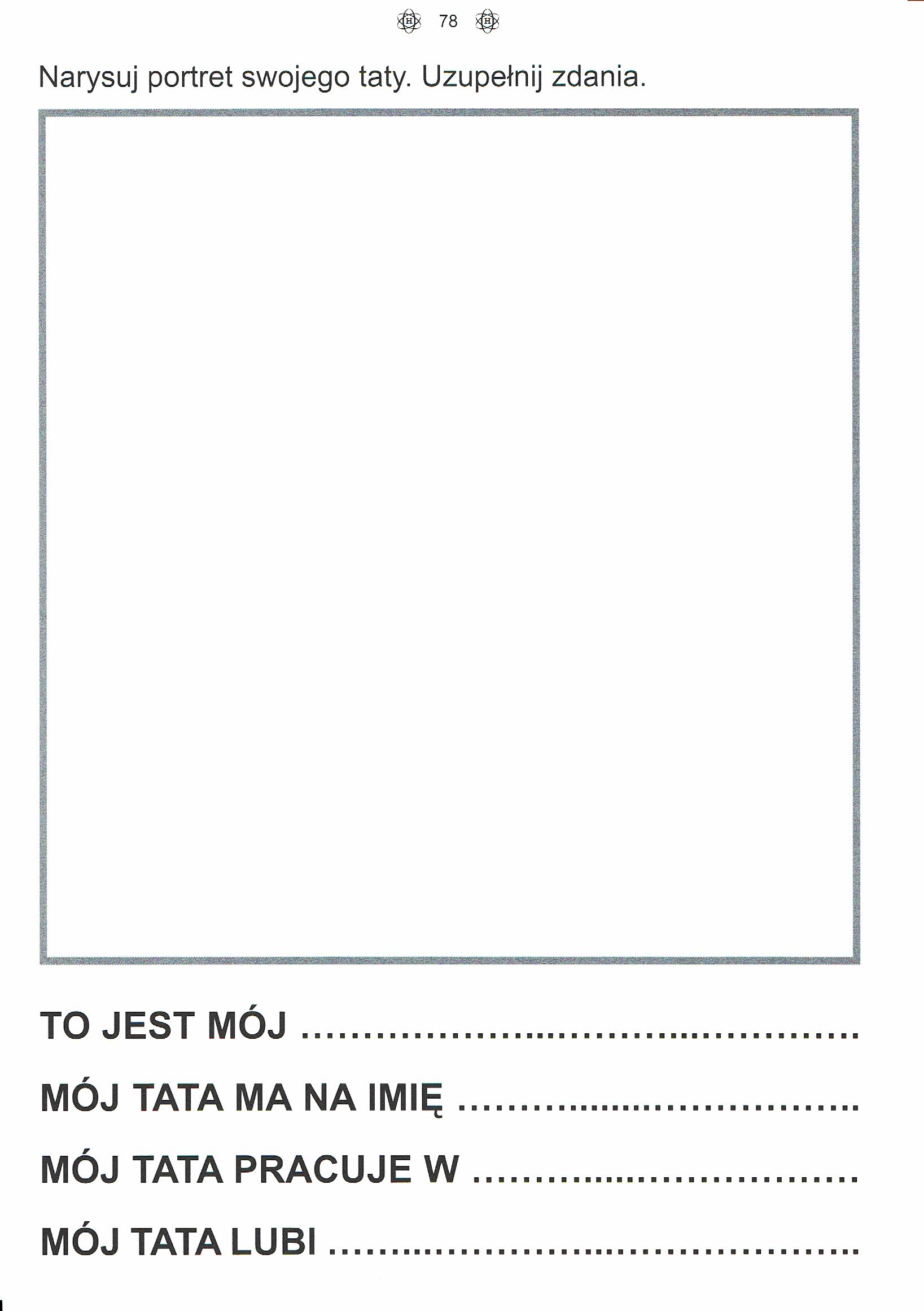 